Конспект занятия«Как Муравьишка домой спешил».Образовательная область: познавательное развитие.Воспитатель: Ивачева Н.Н.Задачи:закреплять умение решать арифметические задачи на сложение;                             ориентироваться на учебной доске;                             называть числа в прямом и обратном порядке;                             раскладывать число на 2-х меньших;развивать комбинаторные способности, воображение, логическое мышление, память.формировать коммуникативные навыки; воспитывать смелость, находчивость.Дидактический материал: таблица, числовые карточки, счетные палочки,  сюжетный слайд.Педагог (ФИО)Ивачева Надежда НиколаевнаОбразовательная областьПознавательное развитиеВозрастная группаПодготовительная (6-7)Тема занятияКак Муравьишка домой спешилОрганизационный моментСюрпризный момент: появление  слайда с изображением муравейника и муравья.Организационный моментСюрпризный момент: появление  слайда с изображением муравейника и муравья.Организационный моментСюрпризный момент: появление  слайда с изображением муравейника и муравья.Организационный моментСюрпризный момент: появление  слайда с изображением муравейника и муравья.Деятельность детейДеятельность педагогаПримечаниеПримечаниеДети включаются в занятие из интереса к предложениям взрослого, стремления быть вместе со всеми.Попросить кого-нибудь о помощи.В большом   муравейнике под старой берёзой жил Муравьишка.Однажды Муравьишка долез до самой вершины берёзы и оттуда родной муравейник показался ему совсем маленьким.  -Как вы думаете, почему? Сел Муравьишка на листок и думает: «Сейчас отдохну –и вниз, до захода солнца домой надо добраться».- Почему?                Основная часть А лист был желтый, сухой. Вдруг подул ветер, лист оторвался и полетел над лесом, над рекой и приземлился на луг с высокой травой. Где же теперь  Муравьишка? Давайте найдем его. Дидактическое упражнение «Найди Муравьишку»(дети «продвигаются» по одной  клеточке вправо  или влево, вверх или вниз, следуя указаниям воспитателя) Но не перебраться через такой луг Муравьишке.Как же домой попасть?Данное упражнение проведено с целью организации внимания детей.Данное упражнение проведено с целью организации внимания детей.Дети предлагают свою помощьДети активно включаются в деятельность Увидел он Кузнечика, стал просить его о помощи. «Поиграй со мной и моими друзьями в прятки, а там я тебя вмиг перенесу через луг»,- сказал Кузнечик. Растерялся Муравьишка- не знает, как в прятки играть.- Как быть? Дидактическое упражнение «Прятки»( раскладывание числа 7 на 2 меньших числа). 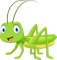 Помог Кузнечик Муравьишке через луг перебраться, а за ним-то река. Год по ней плыви-не переплывёшь. А солнце всё ниже и ниже. Вдруг видит Муравьишка- Водомерка-Клоп бегает  по воде как по льду- ну прямо лодочка на ножках. Муравьишка к нему за помощью. А Клоп говорит: «Сначала помоги посчитать  моих деток, тогда и я тебе помогу: вот у  берега 3 малыша бегают, да в камышах еще 5.Сколько их всего у меня?»Чуть не расплакался Муравьишка - не умеет он такие задачи решать.Что же делать? (решение арифметической задачи на сложение)  Посадил Водомерка Муравьишку на спину да и вмиг его на другой берег переправил. «Дальше не могу,-говорит,- по земле я медленно передвигаюсь. Ищи себе другого коня».Посмотрел Муравьишка вперёд и видит: стоит впереди лес высокий, до самого неба. И солнца за ним уже почти не видно. Нет, не попасть Муравьишке домой!Глядь, ползёт мимо Майский Хрущ-старый, неуклюжий.Муравьишка к нему: «Хрущ, Хрущ, отвези меня в муравейник за лесом». -Далековато,-говорит Хрущ,- Ну что с тобой делать? Садись, довезу. А чтоб в дороге не скучать, будем мы с тобой считать» Дидактическое упражнение «Считай от…до…» (прямой и обратный счет от и до заданного числа)Вмиг довёз Хрущ Муравьишку до знакомой березы, посадил на сук да и был таков.Глянул Муравьишка вниз, а там, под самой берёзой, его дом родной. -Как же вниз спуститься?Вдруг видит: рядом Паучок сидит, паутинку из себя тянет. Муравьишка к нему. Дал Паучок ниточки-паутинки: «Сплети из них люльку да на ней  вниз и спустись». А как сплести – не сказал. И Муравьишка не знает. А вы можете помочь?(головоломка: составить 4 равных треугольника из 9 палочек)Увидел он Кузнечика, стал просить его о помощи. «Поиграй со мной и моими друзьями в прятки, а там я тебя вмиг перенесу через луг»,- сказал Кузнечик. Растерялся Муравьишка- не знает, как в прятки играть.- Как быть? Дидактическое упражнение «Прятки»( раскладывание числа 7 на 2 меньших числа). Помог Кузнечик Муравьишке через луг перебраться, а за ним-то река. Год по ней плыви-не переплывёшь. А солнце всё ниже и ниже. Вдруг видит Муравьишка- Водомерка-Клоп бегает  по воде как по льду- ну прямо лодочка на ножках. Муравьишка к нему за помощью. А Клоп говорит: «Сначала помоги посчитать  моих деток, тогда и я тебе помогу: вот у  берега 3 малыша бегают, да в камышах еще 5.Сколько их всего у меня?»Чуть не расплакался Муравьишка - не умеет он такие задачи решать.Что же делать? (решение арифметической задачи на сложение)  Посадил Водомерка Муравьишку на спину да и вмиг его на другой берег переправил. «Дальше не могу,-говорит,- по земле я медленно передвигаюсь. Ищи себе другого коня».Посмотрел Муравьишка вперёд и видит: стоит впереди лес высокий, до самого неба. И солнца за ним уже почти не видно. Нет, не попасть Муравьишке домой!Глядь, ползёт мимо Майский Хрущ-старый, неуклюжий.Муравьишка к нему: «Хрущ, Хрущ, отвези меня в муравейник за лесом». -Далековато,-говорит Хрущ,- Ну что с тобой делать? Садись, довезу. А чтоб в дороге не скучать, будем мы с тобой считать» Дидактическое упражнение «Считай от…до…» (прямой и обратный счет от и до заданного числа)Вмиг довёз Хрущ Муравьишку до знакомой березы, посадил на сук да и был таков.Глянул Муравьишка вниз, а там, под самой берёзой, его дом родной. -Как же вниз спуститься?Вдруг видит: рядом Паучок сидит, паутинку из себя тянет. Муравьишка к нему. Дал Паучок ниточки-паутинки: «Сплети из них люльку да на ней  вниз и спустись». А как сплести – не сказал. И Муравьишка не знает. А вы можете помочь?(головоломка: составить 4 равных треугольника из 9 палочек)Заключительная часьЗаключительная часьЗаключительная часьЗаключительная часьДеятельность детейДеятельность педагогаДеятельность педагогаПримечаниеРебёнок оценивает действия свои и других товарищейСпустился  Муравьишка вниз и только вполз в муравейник, как тотчас погас последний луч солнца. Все входы и выходы его дома наглухо закрылись. Он очень устал и всё же был счастлив. Почему, как вы думаете?А еще и потому, что у него появились новые друзья, которые ему помогли и многому научили. Давайте вспомним - чему? Спустился  Муравьишка вниз и только вполз в муравейник, как тотчас погас последний луч солнца. Все входы и выходы его дома наглухо закрылись. Он очень устал и всё же был счастлив. Почему, как вы думаете?А еще и потому, что у него появились новые друзья, которые ему помогли и многому научили. Давайте вспомним - чему? 